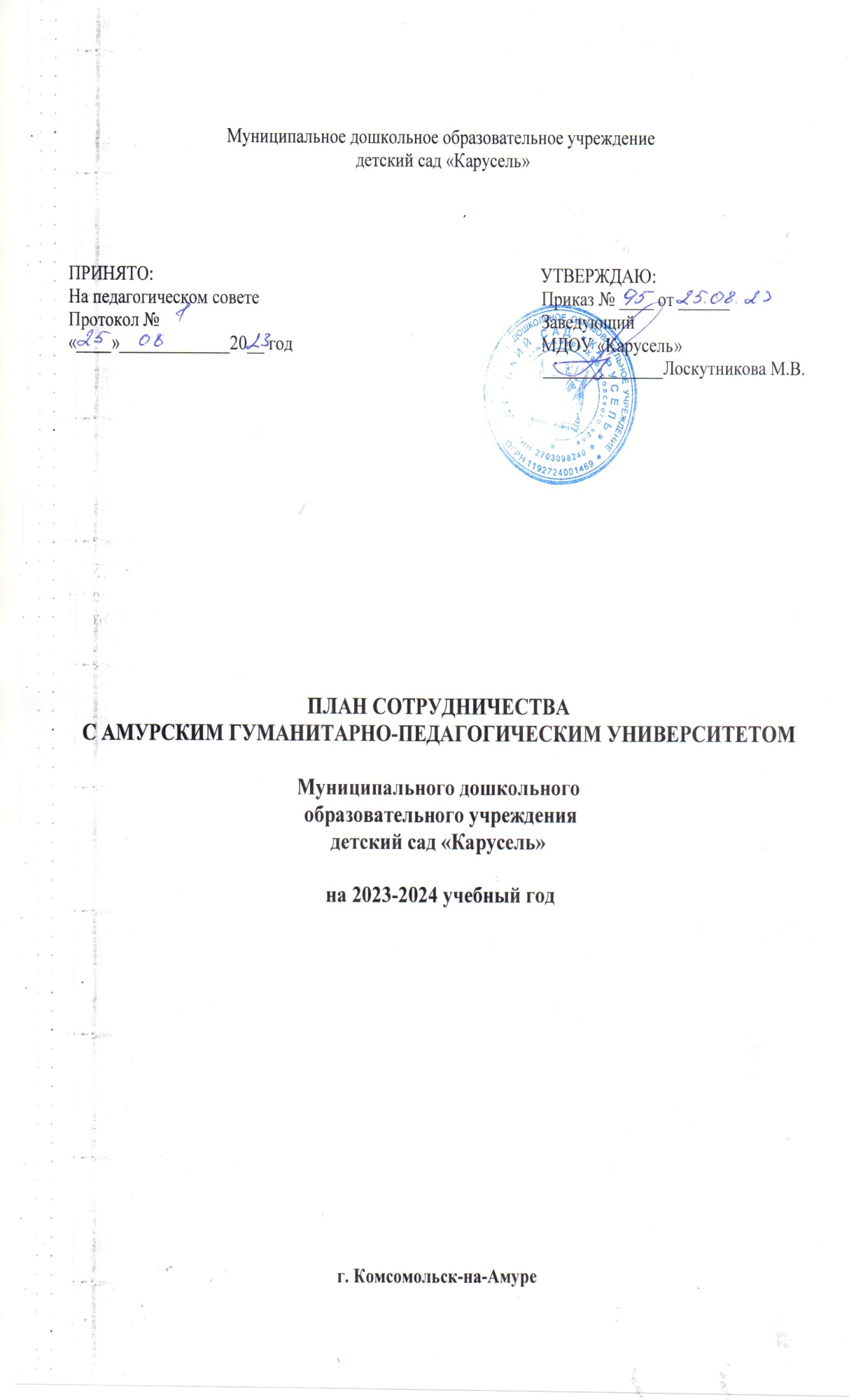 Работа дошкольного образовательного учреждения в условиях модернизации образования и работы в инновационном режиме потребовала новых подходов к организации методической работы для создания такой образовательной среды, в которой полностью реализуется творческий потенциал каждого педагога, всего педагогического коллектива. Требования к современному образованию и социальный заказ ставят дошкольные образовательные организации перед необходимостью работать в режиме развития и в сотрудничестве с научно - исследовательскими и педагогическими университетами. С ФГБОУ ВО «АмГПГУ» заключён договор сотрудничества № 231 от 10.02.2020 год  на 5 лет. Он направлен на усовершенствование организации воспитательного процесса на основе современных научных подходов, повышение профессиональной компетенции педагогов и студентов; обеспечение необходимой информации об основных направлениях модернизации образования.№ п/пМероприятияСрокОтветственный1.Оказание помощи в научно -методической работе педагогам ДОУ с требованиями ФГОС и ФОП ДО.В течениегодаФалахеева Татьяна Дмитриевна, кандидат педагогических наук, доцент кафедры дошкольной икоррекционной педагогики ипсихологии ФГОУ ВО «АмГПГУ»2.Обобщение опыта работы в электронном сборнике « Вестник научного общества студентов, аспирантов и молодых ученых». Сентябрь, декабрь, март, июнь Заместитель заведующего по ВМР, педагоги3.Консультации профессорско - преподавательского состава кафедры дошкольной и коррекционной педагогике по вопросам развития, обучения и воспитания детей.В течениегодаФалахеева Татьяна Дмитриевна, кандидат педагогических наук, доцент кафедры дошкольной икоррекционной педагогики ипсихологии ФГОУ ВО «АмГПГУ»,Липунова О.В., кандидат психологических наук, доцент, заведующий кафедрой дошкольной и коррекционной педагогике и психологии ФГОУ ВО «АмГПГУ»4.Организация открытых дверей для студентов ФГОУ ВО «АмГПГУ», присутствие на праздниках и утренниках,  занятиях, педагогических советах, семинарах, МО, родительских конференцияхВ течение годаЗаведующий, заместитель заведующего по ВМР, музыкальный руководитель, педагоги5.Педагогическая практика студентов.Ноябрь, мартЗаведующий, заместитель заведующего по ВМР, педагоги6.Участие в работе государственной экзаменационной комиссии (выпуск специалистов).Июнь  Заместитель заведующего по ВМР, заведующий6 Чтение лекций на курсах повышения квалификации для воспитателей.Коррекционная работа в ДОУ с детьми с ТНР.Развитие навыков связной речи у дошкольников посредством использования фольклора в разных видах деятельности.октябрьЗаместитель заведующего по ВМР Гореликова В.В.,воспитатель Марченко Л.Л.7Чтение лекций для студентов   ФГОУ ВО «АмГПГУОктябрь, декабрь, январьвоспитатель  Чевгун О.Ю.8Участие педагогов МДОУ «Карусель» совместно с преподавателями  ФГОУ ВО «АмГПГУ в гранте по речевому развитию.(статьи, разработка рекомендаций для родителей и воспитателей, предоставление опыта работы)Сентябрь –декабрь Заместитель заведующего по ВМР Гореликова В.В., воспитатели Чевгун О.Ю., Маслова Т,А.,Черемных Н,В., учитель-логопед Сяськина Е.В.